Пояснительная записка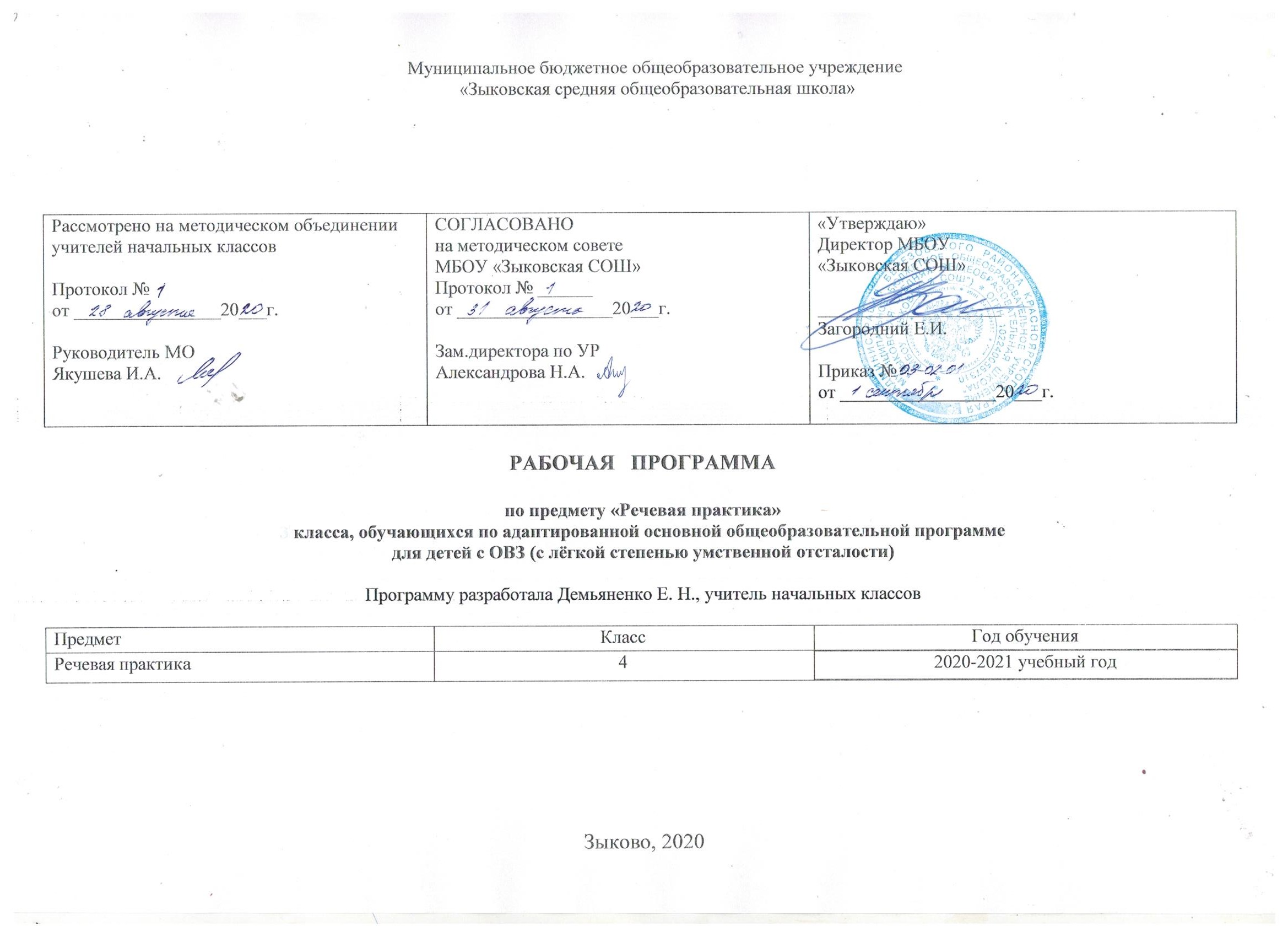 Рабочая программа по речевой практике для 4  классов составлена на основе адаптированной основной общеобразовательной программы для обучающихся 1-4 классов с умственной отсталостью легкой степени МБОУ «Зыковская СОШ». Составлена на основе ФГОС образования обучающихся с умственной отсталостью (интеллектуальными нарушениями), вариант 1, АООП  для детей с  легкой умственной отсталостью (вариант1) МБОУ «Зыковскаая СОШ».     Предмет «Речевая практика» является одним из разделов обучения русскому языку. Цель уроков речевой практики состоит в том, чтобы заложить основы формирования функционально грамотной личности, обеспечить языковое и речевое развитие ребенка, помочь ему осознать себя носителем языка.Основные задачи реализации предмета:Расширение представлений об окружающей действительности.Обогащение лексической и грамматико – синтаксической сторон речи.Развитие навыков связной устной речи.Развитие навыков устной коммуникации и их применение в различных ситуациях общения. Ознакомление со средствами устной выразительности, овладение нормами речевого этикета.Общая характеристика учебного предметаРазвитие речи обучающихся с интеллектуальными нарушениями – одно из важнейших направлений работы, которое решается в процессе преподавания всех учебных предметов. Работа по  исправлению различных нарушений речи способствует формированию речевых умений и навыков, тем самым развивая познавательные способности учащихся, совершенствуя их психические функции.Помимо развития речи на всех учебных предметах, умственно отсталым школьникам необходимы специально организованные занятия. Таким предметом в 1-4 классах является предмет «Речевая практика». В ходе уроков по предмету обучающимся предлагаются различные речевые ситуации. Темы речевых ситуаций формулируются исходя из уровня развития коммуникативных и речевых умений обучающихся и социальной ситуации их жизни. Алгоритм работы над речевой ситуацией: 1. Выявление и расширение представлений по теме речевой ситуации.2. Актуализация, уточнение и расширение словарного запаса о теме ситуации.3. Составление предложений по теме ситуации, в т.ч. ответы на вопросы и формулирование вопросов учителю, одноклассникам.4. Конструирование диалогов, участие в диалогах по теме ситуации.5. Выбор атрибутов к ролевой игре по теме речевой ситуации. 6. Уточнение ролей, сюжета игры, его вариативности.7. Моделирование речевой ситуации.8. Составление устного текста (диалогического или несложного монологического) по теме ситуации.                Место курса «Речевая практика» в учебном планеПредмет «Речевая практика» является частью предметной области «Язык и речевая практика», относится к обязательной части учебного плана. Предмет изучается с 1 по 4 класс.В 4  классе  из учебного плана выделяется 68ч. (2 часа в неделю). Личностные и предметные результаты освоения предмета Планируемые результаты освоения учебного предмета по итогам обучения в 4 классе Предметные результаты обученияДостаточный уровень:понимать содержание сказок и рассказов, прочитанных артистами в аудиозаписи, уметь отвечать на вопросы по содержанию услышанного;понимать содержание детских радио- и телевизионных передач, уметь отвечать на вопросы по содержанию услышанного;уметь выбирать правильные средства интонации, ориентируясь на образец учителя и анализ речевой ситуации;участвовать в диалогах по темам речевых ситуаций;правильно выражать свои просьбы, уметь здороваться, прощаться, просить прощения и извиняться,  используя соответствующие выражения;принимать участие в коллективном составлении рассказа, сказки по темам речевых ситуаций;уметь воспроизводить составленные рассказы с опорой на картинно-символический план.Минимальный уровень:выполнять задания по словесной инструкции учителя, детей;выражать свои просьбы, используя вежливые слова, адекватно пользоваться правилами этикета при встрече и расставании с детьми и взрослыми;знать свои имя и фамилию, адрес дома, объяснять, как можно доехать или дойти до школы (по вопросам учителя);участвовать в ролевых играх в соответствии с речевыми возможностями;слушать сказку или рассказ, уметь отвечать на вопросы с опорой на иллюстративный материал;выразительно произносить чистоговорки, короткие стихотворения по образцу учителя;участвовать в беседе;слушать сказку или рассказ, пересказывать содержание, опираясь на картинно-символический план. Личностные результаты, ожидаемые после 4-го года обучения по  программе «Речевая практика»:расширение представлений о праздниках — личных и государственных, связанных с историей страны;закрепление представлений о различных социальных ролях — собственных и окружающих людей;укрепление соответствующих возрасту ценностей и социальных ролей через расширение представлений о нормах этикета и правилах культурного поведения;закрепление навыков коммуникации и умений использовать принятые нормы социального взаимодействия (в рамках предметных результатов начального обучения);закрепление социально-бытовых навыков, используемых в повседневной жизни (в рамках предметных результатов начального обучения).Содержание учебного предмета «Речевая практика» в 4 классе (2 часа в неделю) Аудирование и понимание речиПовторение предложений (6—8 слов), разных по структуре, вслед за учителем.Прослушивание аудиозаписей чтения артистами коротких сказок или рассказов с последующим пересказом прослушанного.Дикция и выразительность речиПрактическое	использование	силы	голоса,	тона	и	темпа	речи	в различных речевых ситуациях.Практическое осмысление многообразия тона речи, выражающего человеческие чувства. Тренировочные упражнения в передаче восторга, ужаса, радости, горя, удивления, испуга и др. Соотнесение произнесённых фраз с пиктограммами.Мимика и жесты. Упражнения в передаче чувств, эмоций с помощью мимики и жестов в сочетании с речью и без неё, с опорой на пиктограммы и без них. Общение и его значение в жизниПередача мыслей, чувств, знаний на расстоянии. Для чего люди создали радио, кино, телевидение? Кто говорит с нами по радио или с телеэкрана?Что мы понимаем из такого устного общения с нами? Важно ли для нас это общение?Почему книгу называют собеседником? Какой это собеседник —  устный или письменный? Что мы узнаем из книги? Важно ли для нас это общение?Влияние речи на поступки людей. «Свойства» слов: радовать, огорчать, утешать, сердить, мирить и т. д.; подбор соответствующих слов.Общепринятые   знаки   в  общении  людей: «Не курить», «Переход»,«Метро», «Мужской и женский туалет», «Нельзя фотографировать» и т. д.Базовые формулы речевого общения (представлены с нарастанием к материалу, изучавшемуся в 1—3 классах) Обращение, привлечение внимания. «Ты» и «Вы», обращение по имени и отчеству, фамилии, обращение к знакомым взрослым и ровесникам. Грубое обращение, нежелательное обращение (по фамилии). Ласковые обращения. Грубые и негрубые обращения. Бытовые (неофициальные) обращения к сверстникам, в семье. Именные, бытовые, ласковые обращения. Функциональные обращения (к продавцу, сотруднику полиции и др.). Специфика половозрастных обращений (дедушка, бабушка, тётенька, девушка, мужчина и др.). Вступление в речевой контакт с незнакомым человеком без обращения («Скажите, пожалуйста…»). Обращение в письме, поздравительной открытке. Знакомство, представление, приветствие. Формулы «Давай познакомимся», «Меня зовут…», «Меня зовут…, а тебя?». Формулы«Это…»,	«Познакомься,	пожалуйста,	это…».	Ответные	реплики	на приглашение познакомиться («Очень приятно!», «Рад познакомиться!»). Приветствие и прощание. Употребление различных формул приветствия и прощания в зависимости от адресата (взрослый или сверстник). Формулы«Здравствуй», «Здравствуйте», «До свидания». Развёртывание формул с помощью обращения по имени и отчеству. Жесты приветствия и прощания.Этикетные правила приветствия: замедлить шаг или остановиться, посмотреть в глаза человеку.Формулы «Доброе утро», «Добрый день», «Добрый вечер», «Спокойной ночи».     Неофициальные     разговорные     формулы:     «Привет»,  «Салют»,«Счастливо», «Пока». Грубые (фамильярные) формулы: «Здорóво», «Бывай», «Чао» и др. (в зависимости от условий школы). Недопустимость дублирования этикетных формул, использованных невоспитанными взрослыми. Развёртывание формул с помощью обращений.Формулы, сопровождающие ситуации приветствия и прощания: «Как дела?», «Как живёшь?», «До завтра», «Всего хорошего» и др. Просьбы при прощании: «Приходи(те) ещё», «Заходи(те)», «Звони(те)». Приглашение, предложение. Приглашение домой. Правила поведения в гостях. Поздравление, пожелание. Формулы «Поздравляю с…», «Поздравляю с праздником…» и их развёртывание с помощью обращения по имени и отчеству.Пожелания близким и малознакомым людям, сверстникам и старшим. Различия пожеланий в связи с разными праздниками. Формулы «Желаю тебе…», «Желаю Вам…», «Я хочу пожелать…». Неречевые средства: улыбка, взгляд, доброжелательность тона.Поздравительные открытки.Формулы, сопровождающие вручение подарка: «Это Вам (тебе)», «Я хочу подарить тебе…» и др. Этикетные и эмоциональные реакции на поздравления и подарки. Одобрение, комплимент. Формулы «Мне очень нравится твой…», «Как хорошо ты…», «Как красиво!» и др. Телефонный разговор. Формулы обращения, привлечения внимания в телефонном разговоре. Значение сигналов телефонной связи (гудки, обращения автоответчика мобильной связи). Выражение просьбы позвать к телефону («Позовите, пожалуйста…», «Попросите, пожалуйста…», «Можно попросить (позвать)…»). Распространение этих формул с помощью приветствия. Ответные реплики адресата: «Алло», «Да», «Я слушаю». Просьба, совет. Обращение с просьбой к учителю, соседу по парте на уроке или перемене. Обращение с просьбой к незнакомому человеку. Обращение с просьбой к сверстнику, близким людям.Развёртывание	просьбы	с	помощью	мотивировки.	Формулы«Пожалуйста…», «Можно…, пожалуйста!», «Разрешите…», «Можно мне…», «Можно я…».Мотивировка отказа. Формулы «Извините, но…». Благодарность.	Формулы	«Спасибо»,	«Большое	спасибо»,«Пожалуйста». Благодарность за поздравления и подарки («Спасибо,… (имя)»), благодарность как ответная реакция на выполнение просьбы. Мотивировка благодарности. Формулы «Очень приятно», «Я очень рада» и др. как мотивировка благодарности. Ответные реплики на поздравление, пожелание  («Спасибо  за  поздравление»,  «Я  тоже  поздравляю  тебя (Вас)».«Спасибо, и тебя (Вас) поздравляю»). Замечание, извинение. Формула «Извините, пожалуйста» с обращением и без него. Правильная реакция на замечания. Мотивировка извинения («Я нечаянно», «Я не хотел» и др.). Использование форм обращения при извинении. Извинение перед старшим, ровесником. Обращение и мотивировка при извинении. Сочувствие, утешение. Сочувствие заболевшему сверстнику, взрослому.Слова поддержки, утешения. Одобрение,	комплимент.	Одобрение	как	реакция	на	поздравления, подарки: «Молодец!», «Умница!», «Как красиво!».Примерные темы речевых ситуаций«Я дома»: «У телевизора», «Задушевный разговор», «Приглашение».«Я	за	порогом	дома»:	«Делимся	новостями»,	«Подскажите, пожалуйста…», «Я — пассажир», «Знаки-помощники».«Я и мои товарищи»: «Я выбираю книгу», «Петушок — Золотой гребешок», «Сочиняем сказку», «Лисичка-сестричка», «Новогодние истории», «Поздравляю!», «Жду письма!», «Извините меня…»,«Поздравительная открытка».«Я в мире природы»: «В гостях у леса», «Во саду ли в огороде».Учебно - тематическое планирование с указанием количества часов, отводимых на изучение каждой темы и описанием основных видов деятельности. (68 часов)1-я четверть — 9 недель, 18 часов2-я четверть — 7 недель,  14 часов3-я четверть — 10 недель, 20 часов4-я четверть — 8 недель,  16 часовКалендарно – тематическое планирование по предмету «Речевая практика», составленное с учетом календарного графика на текущий учебный год.4 класс.Приложение 1Система оценки достижения планируемых результатов АООП по уровням образования.Основные цели и задачи оценочных процедур:Соответствие требования общество к уровню подготовки обучающихся;Проверка соответствия достигнутых результатов требованиям эталонов;Система оповещения общественности о состоянии образования;Позволяет осуществлять оценку динамики учебных достижений обучающихся и развития их жизненной компетенции. Содержание оценки и объекты оценивания.В соответствии  с введением ФГОС  образования обучающихся с умственной отсталостью (интеллектуальными нарушениями) система оценки  образовательных достижений обучающихся чётко привязывается к планируемым результатам. Оцениваемые результаты: личностные и предметные.Предметные результаты связаны с овладением обучающимися содержанием каждой предметной области и характеризуют достижения обучающихся в усвоении знаний и умений, способность их применять в практической деятельности. Оценка предметных результатов начинается со второго полугодия II-го класса, т. е. в тот период, когда у обучающихся будут сформированы некоторые начальные навыки чтения, письма и счета.При оценке личностных результатов диагностируется сформированность внутренней позиции ребёнка, которая проявляется в эмоционально – ценностных отношениях к себе и окружающему миру. Оценка (но не отметка) проявляется в словесной характеристике: если нравственный поступок: ты поступил правильно, ты молодец; безнравственные поступки тоже анализируются и, как правило лучше осознаются, когда с обучающимся разбирается его поступок индивидуально. Критерии оценивания и состав инструментарияРезультаты достижений обучающихся в овладении АООП являются значимыми для оценки качества образования обучающихся. При определении подходов к осуществлению оценки результатов целесообразно опираться на следующие принципы:1) дифференциации оценки достижений с учетом типологических и индивидуальных особенностей развития и особых образовательных потребностей обучающихся с умственной отсталостью (интеллектуальными нарушениями);2) объективности оценки, раскрывающей динамику достижений и качественных изменений в психическом и социальном развитии обучающихся;3) единства параметров, критериев и инструментария оценки достижений в освоении содержания АООП, что сможет обеспечить объективность оценки в разных образовательных организациях. Для этого необходимым является создание методического обеспечения (описание диагностических материалов, процедур их применения, сбора, формализации, обработки, обобщения и представления полученных данных) процесса осуществления оценки достижений обучающихся.Эти принципы отражают целостность системы образования обучающихся с умственной отсталостью (интеллектуальными нарушениями), представляют обобщенные характеристики оценки их учебных и личностных достижений.Устный опрос является одним из методов учета знаний, умений и навыков обучающихся с умственной отсталостью (нарушением интеллекта). При оценивании устных ответов принимается во внимание:- правильность ответа по содержанию, свидетельствующая об осознанности усвоения изученного материала;- полнота ответа;- умение практически применять свои знания;- последовательность изложения и речевое оформление ответа.Критерии для оценивания устных ответов являются общими для всех предметов.Оценка «5» ставится обучающемуся, если он: обнаруживает понимание материала, может с помощью учителя сформулировать, обосновать самостоятельно ответ, привести необходимые примеры; допускает единичные ошибки, которые сам исправляет.Оценка «4» ставится, если обучающийся дает ответ, в целом соответствующий требованиям оценки «5», но допускает неточности и исправляет их с помощью учителя; допускает аграмматизмы в речи. Оценка «3» ставится, если обучающийся частично понимает тему, излагает материал недостаточно полно и последовательно, допускает ряд ошибок в речи, не способен самостоятельно применять знания, нуждается в постоянной помощи учителя.       Оценка «2» может выставляться в дневник, может выставляться в устной форме как  метод воспитательного воздействия на ребёнка. Оценка «2» не ставится в журнал.Контроль за уровнем достижений обучающихся по предмету «Речевая практика» проводится в форме устной оценки и письменных проверочных работ. Тексты проверочных работ подбираются средней трудности с расчетом на возможность их выполнения всеми детьми. Формы представления результатов.Тематическая проверочная работа проводится по ранее изученной теме, в ходе изучения следующей на этапе решения частных задач, позволяет фиксировать степень освоения программного материала во время его изучения. Учитель в соответствии с программой определяет по каждой теме объем знаний и характер специальных умений и навыков, которые формируются в процессе обучения. Тематические проверочные работы проводятся после изучения тем программы.Итоговая проверочная работа проводится в конце учебного года. Основной темой итоговой проверочной работы является составление связного рассказа. 5.Фиксация динамики индивидуальных достижений обучающихся в процессе усвоения программыРезультаты итоговой и промежуточной аттестации, уровень достижения предметных результатов фиксируются в специальном «Дневнике сопровождения». Цель: отследить динамику продвижения учащихся в достижении предметных результатов. Заполняется в конце каждой четверти и учебном году. Зелёный цвет обозначает высокий уровень обученности и развития обучающихся; голубой – уровень усвоения выше среднего, жёлтый – средний уровень, розовы – уровень ниже среднего и красный цвет обозначает соответственно низкий уровень.6. Промежуточная аттестацияВиды работ по периодам – четвертная, полугодовая, годоваяСистема оценки (инструменты, критерии) – в 1 классе система оценивания – безотметочная, во 2-4 классах - 5-бальная система.Основанием для выставления итоговой оценки знаний  за четверть  служат результаты наблюдений учителя за   работой учеников, устного опроса, пересказа, комбинированного опроса – среднее арифметическое всех отметок.Итоговая оценка за год выставляется на основании четвертных оценок. В случае спорных отметок выставляется отметка в пользу ученика.ТемаКоличествочасовОсновное содержание уроков и виды работ по темеДелимся новостями4Введение	в	ситуацию	(рассматривание	картинок, обсуждение проблемного вопроса).Приветствия друг другу, представление новых учеников, поздравления с праздником знаний.Составление рассказа по серии картинок. Знакомство с фиксированной структурой текста.Знакомство со стихотворением И. Гамазковой «Прошлым летом».Делимся новостями4Введение	в	ситуацию	(рассматривание	картинок, обсуждение проблемного вопроса).Приветствия друг другу, представление новых учеников, поздравления с праздником знаний.Составление рассказа по серии картинок. Знакомство с фиксированной структурой текста.Знакомство со стихотворением И. Гамазковой «Прошлым летом».Делимся новостями4Введение	в	ситуацию	(рассматривание	картинок, обсуждение проблемного вопроса).Приветствия друг другу, представление новых учеников, поздравления с праздником знаний.Составление рассказа по серии картинок. Знакомство с фиксированной структурой текста.Знакомство со стихотворением И. Гамазковой «Прошлым летом».Делимся новостями4Введение	в	ситуацию	(рассматривание	картинок, обсуждение проблемного вопроса).Приветствия друг другу, представление новых учеников, поздравления с праздником знаний.Составление рассказа по серии картинок. Знакомство с фиксированной структурой текста.Знакомство со стихотворением И. Гамазковой «Прошлым летом».Делимся новостями4Выполнение	творческих	работ	по	теме.	Составление рассказа «Самое интересное событие прошлого лета».Завершение темы (работа над рубрикой «Это важно!»)Я выбираю книгу4Введение	в	ситуацию	(рассматривание	картинок, обсуждение проблемного вопроса).Знакомство с темой (беседа с привлечением личногоопыта, ответы на вопросы на основе иллюстраций).Подготовка к составлению рассказа об интересной книге (составление предложений по картинкам, беседа о типах книг, рисование иллюстраций, обсуждение книг).Составление рассказов «Моя любимая книга» с опорой на план.Завершение темы (работа над рубрикой «Это важно!»)«Подскажите,4Введение	в	ситуацию	(рассматривание	картинок,пожалуйста…»обсуждение проблемного вопроса).Знакомство с темой (беседа на основе личного опыта оЗнакомство с темой (беседа на основе личного опыта отом, 	когда	может	быть	использована	фраза	«Подскажите,том, 	когда	может	быть	использована	фраза	«Подскажите,пожалуйста...»).Конструирование	возможных	диалогов	обращения	за помощью: к знакомому и незнакомому человеку.Ролевые игры по теме ситуации.Завершение темы (работа над рубрикой «Это важно!»)Я — пассажир3Знакомство с темой (беседа на основе личного опыта).Актуализация имеющихся знаний о правилах поведения вобщественном транспорте.общественном транспорте.Конструирование возможных диалогов в общественномтранспорте.Ролевая игра «В автобусе» (или иная по выбору учителя сучётом специфики общественного транспорта в местности, гденаходится школа).Завершение темы (работа над рубрикой «Это важно!»)«Петушок — Золотой3Введение в тему (беседа с опорой на иллюстрацию).гребешок»Знакомство со сказкой  (слушание аудиозаписи сказки сопорой на иллюстрации).опорой на иллюстрации).Закрепление содержания сказки (пересказ с опорой наиллюстрации, по вопросам учителя, игра «Рассказ по кругу» и др.).Инсценирование сказкиТемаКоличествочасовОсновное содержание уроков и виды работ по темеСочиняем сказку4Введение в тему (беседа с опорой на иллюстрацию,обсуждение проблемного вопроса).Актуализация знаний о фиксированной структуре текста.Актуализация знаний о фиксированной структуре текста.Обсуждение замысла сказки.Обсуждение замысла сказки.Составление предложений к каждой части придумываемойсказки с опорой на вопросный план.Иллюстрирование сказки согласно замыслу.Рассказывание	вариантов	сказки,	получившихся	у школьников.Завершение темы (работа над рубрикой «Это важно!»)Составление предложений к каждой части придумываемойсказки с опорой на вопросный план.Иллюстрирование сказки согласно замыслу.Рассказывание	вариантов	сказки,	получившихся	у школьников.Завершение темы (работа над рубрикой «Это важно!»)У телевизора4 Введение	в	ситуацию	(рассматривание	картинок,обсуждение проблемного вопроса).Знакомство с темой (беседа на основе личного опыта).Знакомство с темой (беседа на основе личного опыта).Актуализация,	уточнение	и	расширение	имеющихсяАктуализация,	уточнение	и	расширение	имеющихсязнаний по теме: предпочтения обучающихся в телеэфире, умениеориентироваться	в	программе	телепередач,	умение	пользоватьсяпультом от телевизора.Коллективное обсуждение «Моя любимая программа» сэлементами рассказов обучающихся, выполненных с опорой на план.Составление	персональных	телевизионных	программобучающимися.Завершение темы (работа над рубрикой «Это важно!»)«Лисичка-сестричка»3Введение в тему (беседа с опорой на иллюстрацию).Знакомство  со  сказкой	(слушание аудиозаписи сказки сопорой на иллюстрации).Закрепление содержания сказки (пересказ с опорой на иллюстрации, по вопросам учителя, игра «Рассказ по кругу» и др.).Инсценирование сказкиНовогодние истории3Введение в тему (беседа с опорой на иллюстрации).Актуализация знаний о новогодних сказках, мультфильмах.Обсуждение замысла истории.Составление предложений к каждой части придумываемой истории с опорой на вопросный план.Иллюстрирование истории согласно замыслу.Рассказывание	вариантов	истории,	получившихся	у школьников.Представление истории на новогоднем празднике (инсценирование, демонстрация видео с записью истории, рассказываемой четвероклассниками и т. д.)ТемаКоличествочасовКоличествочасовОсновное содержание уроков и виды работ по темеОсновное содержание уроков и виды работ по темеЗнаки-помощники44Введение	в	ситуацию	(рассматривание	картинок, обсуждение проблемного вопроса).Актуализация, уточнение и обогащение имеющегося опыта,знаний	по	теме	на	основе	рассматривания	условных	знаков, встречающихся в повседневной жизни.Моделирование и проигрывание возможных диалогов на улице, предполагающих обсуждение значения дорожных знаков.Экскурсия «Знаки-помощники в нашем городе (посёлке, на нашей улице и т. д.)».Завершение темы (работа над рубрикой «Это важно!»)Введение	в	ситуацию	(рассматривание	картинок, обсуждение проблемного вопроса).Актуализация, уточнение и обогащение имеющегося опыта,знаний	по	теме	на	основе	рассматривания	условных	знаков, встречающихся в повседневной жизни.Моделирование и проигрывание возможных диалогов на улице, предполагающих обсуждение значения дорожных знаков.Экскурсия «Знаки-помощники в нашем городе (посёлке, на нашей улице и т. д.)».Завершение темы (работа над рубрикой «Это важно!»)В гостях у леса44Введение в ситуацию (рассматривание картинок, обсуждениеВведение в ситуацию (рассматривание картинок, обсуждениепроблемного вопроса).проблемного вопроса).Знакомство с темой (беседа с привлечением личного опыта,Знакомство с темой (беседа с привлечением личного опыта,Знакомство с темой (беседа с привлечением личного опыта,Знакомство с темой (беседа с привлечением личного опыта,ответы на вопросы на основе иллюстраций).ответы на вопросы на основе иллюстраций).ответы на вопросы на основе иллюстраций).ответы на вопросы на основе иллюстраций).Актуализация, уточнение и расширение имеющихся знанийАктуализация, уточнение и расширение имеющихся знанийо правилах поведения в лесу.о правилах поведения в лесу.Творческая	работа	«Что	может	нанести	вред	лесу?».Творческая	работа	«Что	может	нанести	вред	лесу?».Представление работ обучающимися (составление рассказов).Представление работ обучающимися (составление рассказов).Составление «Правил вежливого поведения в лесу».Составление «Правил вежливого поведения в лесу».Завершение темы (работа над рубрикой «Это важно!»)Завершение темы (работа над рубрикой «Это важно!»)Задушевный разговор44Введение	в	тему	ситуации	(работа	с	иллюстрацией,Введение	в	тему	ситуации	(работа	с	иллюстрацией,обсуждение проблемного вопроса).обсуждение проблемного вопроса).Актуализация и уточнение словаря эмоций у школьников.Актуализация и уточнение словаря эмоций у школьников.Актуализация и уточнение словаря эмоций у школьников.Актуализация и уточнение словаря эмоций у школьников.Моделирование	диалогов	утешения,	сочувствия,Моделирование	диалогов	утешения,	сочувствия,Моделирование	диалогов	утешения,	сочувствия,Моделирование	диалогов	утешения,	сочувствия,предостережения на основе иллюстраций.предостережения на основе иллюстраций.Игра «Свои чувства не скажу, а без слов вам покажу».Игра «Свои чувства не скажу, а без слов вам покажу».Знакомство с рассказами В. Осеевой «Волшебное слово»,Знакомство с рассказами В. Осеевой «Волшебное слово»,«Что легче?», «На катке» в аудиозаписи.«Что легче?», «На катке» в аудиозаписи.Завершение темы (работа над рубрикой «Это важно!»)Завершение темы (работа над рубрикой «Это важно!»)Приглашение44Введение  в  ситуацию	(беседа с опорой на иллюстрацию,Введение  в  ситуацию	(беседа с опорой на иллюстрацию,обсуждение проблемного вопроса).обсуждение проблемного вопроса).Актуализация имеющихся знаний по теме (беседа на основеАктуализация имеющихся знаний по теме (беседа на основеАктуализация имеющихся знаний по теме (беседа на основеАктуализация имеющихся знаний по теме (беседа на основеличного опыта).личного опыта).личного опыта).личного опыта).Конструирование устных приглашений с опорой на план.Конструирование устных приглашений с опорой на план.Дифференциация в зависимости от адресата.Дифференциация в зависимости от адресата.Моделирование	диалогов,	содержащих	приглашение	иМоделирование	диалогов,	содержащих	приглашение	ивежливый отказ.вежливый отказ.Составление текстов письменных приглашений, в том числе втворческих группах.Завершение темы (работа над рубрикой «Это важно!»)Составление текстов письменных приглашений, в том числе втворческих группах.Завершение темы (работа над рубрикой «Это важно!»)Поздравляю!44Введение  в  ситуацию	(беседа с опорой на иллюстрацию,Введение  в  ситуацию	(беседа с опорой на иллюстрацию,обсуждение проблемного вопроса).обсуждение проблемного вопроса).Конструирование	поздравлений.	Дифференциация	вКонструирование	поздравлений.	Дифференциация	вКонструирование	поздравлений.	Дифференциация	вКонструирование	поздравлений.	Дифференциация	взависимости от адресата.зависимости от адресата.зависимости от адресата.зависимости от адресата.Знакомство	с	правилами	оформления	письменногоЗнакомство	с	правилами	оформления	письменногопоздравления	на	открытке.	Тренировочные	упражнения	впоздравления	на	открытке.	Тренировочные	упражнения	вподписывании поздравительных открыток.подписывании поздравительных открыток.Самостоятельная	подготовка	поздравительной	открытки	иСамостоятельная	подготовка	поздравительной	открытки	иподписи к ней.подписи к ней.Завершение темы (работа над рубрикой «Это важно!»)ТемаКоличествочасовОсновное содержание уроков и виды работ по темеЖду письма!4Знакомство с темой (беседа с привлечением личного опыта).Актуализация опыта обучающихся по теме, знакомство соструктурой письма.Составление коллективного письма литературному герою по теме с опорой на план из ключевых слов.Самостоятельная работа с дифференцированной помощью учителя «Письмо …» (в зависимости от интересов обучающихся могут быть предложены задания написать письмо другу, родственнику и др.).Завершение темы (работа над рубрикой «Это важно!»)«Извините меня…»4Введение	в	ситуацию	(рассматривание	картинок,обсуждение проблемного вопроса).Знакомство с темой (беседа на основе личного опыта о том,Знакомство с темой (беседа на основе личного опыта о том,когда может быть использована фраза «Извините меня» или формакогда может быть использована фраза «Извините меня» или форма«Извини меня…»).Конструирование	возможных	диалогов,	содержащихизвинения.Ролевые игры по теме ситуации.Завершение темы (работа над рубрикой «Это важно!»)Поздравительнаяоткрытка (место уроков по данной теме в последовательности уроков 4-й четверти определяется учите- лем по календарю, исходя из необхо-димости приблизить их  календарной дате9 мая)4Знакомство с темой (беседа с привлечением личного опыта,ответы на вопросы на основе иллюстраций).Прослушивание	песен,	стихов,	рассказов	о	Великой Отечественной войне.Рисование праздничных открыток.Конструирование поздравлений с Днём Победы различным адресатам (ветеранам, учителям, родным).Подписывание открыток поздравлениями.Доставка	открыток	адресатам	(отправление	письмом, доставка лично в руки)«Во саду ли в огороде»4Введение	в	ситуацию	(рассматривание	картинок, обсуждение проблемного вопроса).Знакомство с темой (беседа с привлечением личного опыта,ответы на вопросы на основе иллюстраций, основная линия беседы— работа летом в саду и в огороде, овощи, фрукты и ягоды, растущие в нашей местности).Подготовка	обучающимися	творческих	работ	по	теме (обсуждение замыслов, порядка выполнения).Выполнение и представление творческих работ классу — составление рассказов на основе выполненных рисунков.Обсуждение планов обучающихся на каникулы: свободные высказывания, взаимные вопросы, уточнения№Название темыДата по плануДата  по фактуРАЗДЕЛ «Делимся  новостями» (4ч)Вводный урок  (рассматривание картинок, обсуждение проблемного вопроса)1.09Приветствия друг другу, представление новых учеников, поздравления с праздником знаний.3.09Знакомство с фиксированной структурой текста. Составление рассказа по серии картинок.8.09Знакомство со стихотворением И. Гамазковой «Прошлым летом».10.09РАЗДЕЛ «Я выбираю книгу» (4ч) Знакомство с темой (беседа с привлечением личного опыта, ответы на вопросы на основе иллюстраций)15.09Подготовка к составлению рассказа об интересной книге (составление предложений по картинкам, беседа о типах книг, рисование иллюстраций, обсуждение книг).17.09Составление рассказов «Моя любимая книга» с опорой на план.22.09Завершение темы (работа над рубрикой «Это важно!»)24.09РАЗДЕЛ «Подскажите, пожалуйста» (4ч) Знакомство с темой (беседа с привлечением личного опыта, когда может быть использована фраза «Подскажите , пожалуйста»29.09Конструирование  возможных	диалогов  обращения за помощью: к знакомому и незнакомому человеку. 1.10Ролевые игры по теме ситуации.6.10Завершение темы (работа над рубрикой «Это важно!»)8.10РАЗДЕЛ «Я- Пассажир»(3ч)	Знакомство с темой (беседа на основе личного опыта). Актуализация имеющихся знаний о правилах поведения в общественном транспорте.13.10Конструирование возможных диалогов в общественном транспорте.15.10Ролевая игра «В автобусе» (или иная по выбору учителя с учётом специфики общественного транспорта в местности, где находится школа)20.10Раздел «Петушок-золотой гребешок» (3ч)Знакомство со сказкой (слушание аудиозаписи с опорой на иллюстрации)22.10Закрепление содержания сказки (пересказ с опорой иллюстрации, по вопросам учителя, игра «Рассказ по кругу» и др.). на 27.10Инсценирование сказки29.10РАЗДЕЛ «Сочиняем сказку» (4ч) Введение в тему (беседа с опорой на иллюстрацию, обсуждение проблемного вопроса)10.11Актуализация знаний о фиксированной структуре текста.12.11Обсуждение замысла сказки. 17.11Составление предложений к каждой части придумываемой сказки с опорой на вопросный план19.11РАЗДЕЛ «У телевизора» (4ч)Знакомство с темой (беседа на основе личного опыта24.11 Обсуждение любимой программы с элементами рассказов обучающихся, выполненных с опорой на план.26.11Составление	персональных	телевизионных	программ обучающимися.1.12Завершение темы (работа над рубрикой «Это важно!»)3.12РАЗДЕЛ «Лисичка-сестричка» (3ч)Знакомство  со  сказкой	(слушание аудиозаписи сказки с опорой на иллюстрации)8.12Закрепление содержания сказки (пересказ с опорой на иллюстрации, по вопросам учителя, игра «Рассказ по кругу» и др)10.12Инсценирование сказки.15.12РАЗДЕЛ «Новогодняя история» (3ч)Актуализация знаний о новогодних сказках, мультфильмах.17.12Обсуждение замысла истории.22.12Представление истории на новогоднем празднике (инсценирование, демонстрация видео с записью истории, рассказываемой четвероклассниками и т. д.)24.12РАЗДЕЛ «Знаки-помощники» (4ч)Актуализация, уточнение и обогащение имеющегося опыта  знаний	по	теме	на	основе рассматривания	условных	знаков, встречающихся в повседневной жизни 12.01Моделирование и проигрывание диалогов на улице, предусматривающих обсуждение значения дорожных знаков14.01Экскурсия «Знаки-помощники в нашем городе посёлке, на нашей улице и т. д.». 19.01Завершение темы (работа над рубрикой «Это важно!»)21.01РАЗДЕЛ «В гостях у леса» (4ч)Знакомство с темой (беседа с привлечением личного опыта, ответы на вопросы с опорой на иллюстрации.)26.01Творческая	работа	«Что	может	нанести	вред	лесу? Составление рассказов.28.01Составление «Правил вежливого поведения в лесу».2.02Завершение темы (работа над рубрикой «Это важно!»)4.02РАЗДЕЛ «Задушевный разговор» (4ч)Введение	в	тему	ситуации. Актуализация и уточнение словарного состава эмоций обучающихся9.02Моделирование	диалогов	утешения,	сочувствия, предостережения сопорой на иллюстрации11.02Знакомство с рассказами В. Осеевой «Волшебное слово», «На катке» в аудиозаписи.16.02Завершение темы (работа над рубрикой «Это важно!»)18.02РАЗДЕЛ «Приглашение» (4ч)Введение в тему, актуализации знаний (беседа с опорой личного опыта обучающихся)25.02Конструирование устных приглашений с опорой на план.2.03Моделирование	диалогов,	содержащих	приглашение	и вежливый отказ. Составление текстов письменных приглашений.4.03Завершение темы (работа над рубрикой «Это важно!»)9.03РАЗДЕЛ «Поздравление» (4ч)Введение в тему, актуализации знаний (беседа с опорой личного опыта обучающихся11.03Знакомство с правилами оформления письменных поздравлений открытки. 16.03Самостоятельная подготовка	поздравительной	открытки и подписи к ней.	18.03Конструирование	возможных	диалогов,	содерж30.03РАЗДЕЛ «Жду письма!» (4ч)Введение в тему, актуализации знаний  Знакомство со структурой письма.1.04Составление коллективного письма литературному герою по теме с опорой на план из ключевых слов6.04Самостоятельная работа с дифференцированной помощью учителя8.04Завершение темы (работа над рубрикой «Это важно!»)13.04РАЗДЕЛ «Извините меня» (4ч)Введение в тему, актуализации знаний  15.04Конструирование	возможных	диалогов,	содержащих извинения.20.04Ролевые игры по теме ситуации.22.04Завершение темы (работа над рубрикой «Это важно!»)27.04РАЗДЕЛ « Поздравительная открытка к ВОВ» (4ч)Введение в тему, актуализации знаний  29.04Прослушивание	песен, стихов, рассказов о ВОВ4.05Рисование праздничных открыток. 6.05Подписывание и доставка праздничных открыток.11.05РАЗДЕЛ «Во саду ли в огороде» (4ч)Введение в тему, актуализации знаний  13.05Подготовка	обучающимися	творческих	работ	по	теме (обсуждение замыслов, порядка выполнения)18.05Выполнение и представление творческих работ классу- составление рассказов на основе выполненных рисунков.20.05      68.Обсуждение планов обучающихся на каникулы: свободные высказывания, взаимные вопросы на уточнения.25.05РезультатыФормы представленияПредметныеПроверочные работыЛичностныеДневник сопровождения АОП